Create Your Own Government ActivityIn this assignment you will be working in an assigned group to create a made up country’s government.  You will choose a type of government for your country.  You will then create a brochure on your country’s government and present it to the class.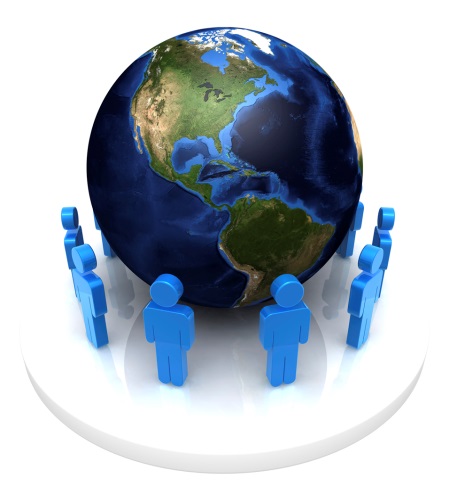 Government Types To Choose FromOligarchyAbsolute MonarchyTotalitarian (a type of dictatorship)Direct DemocracyRepresentative DemocracyDictatorshipTheocracyConstitutional MonarchyPart 1: BrochureYou will create a brochure.  On this brochure you must include the following:*The name of your country*The country’s flag and reasoning behind it*What type of government your country has*The definition of your government type*List 7 characteristics of your government type- How do leaders become leaders?- Who makes the decisions in the government?- Who holds power in this form of government?- How are the people’s views taken into account?- How does the government raise money?- 2 more characteristics or facts about your government.*What is one benefit of your country’s government?*What is one drawback of your county’s government?*Name a country in the world that has your type of government.*Make your brochure look creative, organized, neat, and polished.	-You may not use a single 8 ½ white paper in any way. Part 2: PresentationsYou will be presenting your country’s brochure to the class.  Make sure that everyone in the group takes part in the presentation.  The class will be filling out a worksheet based on your presentation so be sure that you present all the information in your brochure. Create Your Own Government GradingName _____________________________  Government type ___________________  Period _________Group Members _______________________________________________________________________18 points for brochure6 points for presentation6  points Misc.Total brochure _______ + total presentation ______ + total misc. _____________ = ___________/30 Overall GradeCountry name0-No name1-NameFlag0-No flag and/or description1- Average flag and description2- Creative flag and descriptionType of government0- Not on1 – On brochureDefinition0 – No definition or incorrect1 – Correct definitionHow do leaders become leaders?0 – Not listed or incorrect1 – Correctly listedWho makes the decisions in the government?0 – Not listed or incorrect1 – Correctly listedWho holds power in this form of government?0 – Not listed or incorrect1 – Correctly listedHow are the people’s views taken into account?0 – Not listed or incorrect1 – Correctly listedHow does the government raise money?0 – Not listed or incorrect1 – Correctly listed1st additional characteristic0 – Not listed or incorrect1 – Correctly listed2nd additional characteristic0 – Not listed or incorrect1 – Correctly listedWhat is one benefit of your country’s government?0 – None or incorrect1 - CorrectWhat is one drawback of your county’s government?0 – None or incorrect1 - CorrectName a country in the world that has your type of government.0 – None or incorrect1 - CorrectOverall (creative, organized, neat, and polished)01-23All participated012Volume012Confidently presented all information012On task during class time0 – Off task many times1 – off task some time2 – Not off taskWorksheet0 – Not completed2 – Partially completed4 – Completed Correctly